燃やさないごみ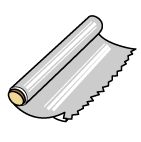 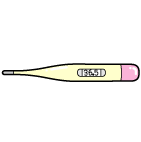 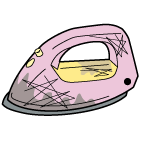 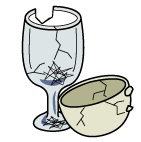 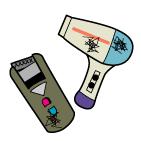 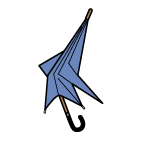 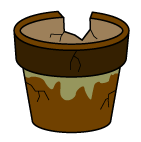 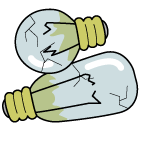 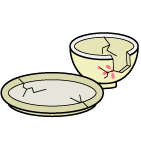 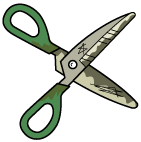 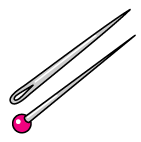 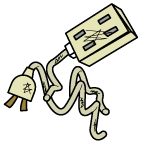 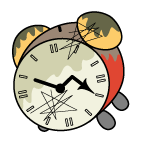 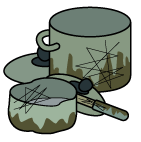 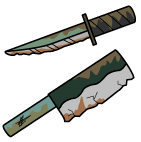 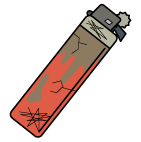 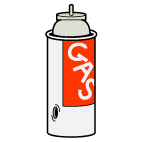 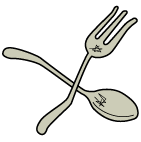 「スプレー缶」「カセットボンベ」「ライター」は別袋に入れ品目を表記してください割れた陶磁器・ガラス、刃物、縫い針など鋭利なものは厚紙に包んで品目を表記してください陶磁器･ガラスで割れていないものは「ワレモノ」と表記してください